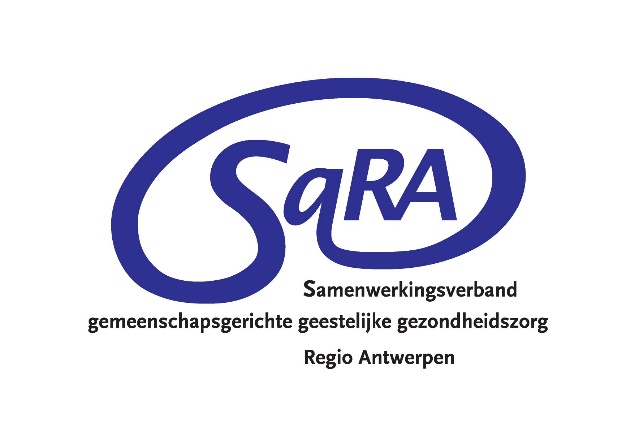 AANVRAAG OUTREACHENDE ZORG IN KADER VAN PROCEDURE ‘VERSNELDE DOORSTROOM’AanmeldingsprocedureGeachte cliënt(e),Geachte verwijzer, sociale dienst en behandelend geneesheer,Indien u een aanmelding wenst te doen voor outreachende zorg in het kader van de procedure ‘versnelde doorstroom’, vragen wij u om bijgevoegde documenten in te vullen:Geïnformeerde toestemming (formulier 1)Luik voor de cliënt(e) (formulier 2)Luik voor de sociale dienst/ de verwijzer (formulier 3)Luik voor de behandelende arts (formulier 4)Een aanmelding wordt ontvankelijk verklaard wanneer alle ingevulde documenten op onderstaand adres ontvangen zijn. De cliënt(e) en de verwijzer worden vervolgens gecontacteerd door Inge Verbrugge en Lieve Gerits en uitgenodigd voor een intakegesprek. Het dossier, bestaande uit bovenstaande formulieren en een neerslag van het intakegesprek, wordt doorgegeven aan een intaketeam waarvan de leden de verschillende outreachende werkingen in de regio vertegenwoordigen. Hier wordt besloten of een akkoord gegeven kan worden waardoor je aanvraag naar de sociale woningmaatschappij doorgestuurd kan worden. Cliënt en verwijzer worden van dit besluit op de hoogte gebracht.Voor bijkomende informatie over deze procedure, kan u steeds contact opnemen met Vinnes Aerts of Dirk Goeminne.Vinnes.Aerts@beschutwonenantwerpen.beDirk.Goeminne@fracarita.orgFormulier 1: Geïnformeerde toestemming – luik voor de cliëntIk, ……………………………………………………………………………………………………………..(naam en voornaam)ga akkoord  / niet akkoord (*) met het opstarten van een aanvraag outreachende zorg in het kader van versnelde doorstroom ben ingelicht dat deze gegevens gebruikt worden om mijn aanmelding op een deontologisch correcte wijze te behandelenben ingelicht dat de gevraagde informatie over mij gedeeld wordt in het intaketeam, waarvan de leden verschillende organisaties met een outreachende werking vertegenwoordigenGa akkoord/ niet akkoord (*) dat er extra informatie en verslaggeving over mijn medische voorgeschiedenis wordt uitgewisseld, indien dit noodzakelijk zou blijken voor mijn aanmelding (* omcirkel wat past)Datum:								Handtekening cliënt(e):Formulier 2: Luik voor de cliëntBeste cliënt,Dit luik van de aanmeldingsbundel informeert naar jouw psychische kwetsbaarheid en naar de rol hiervan in je leven. Deze vragen dienen als leidraad van het intakegesprek, en hoeven niet op voorhand ingevuld te worden.Hoe zou je jouw psychische kwetsbaarheid omschrijven?Hoe ervaar je dit in het dagelijks leven?Wat doe je in het dagelijks leven om hiermee om te gaan?Wat zijn voor jou signalen dat het minder goed gaat met jou? Zou je de begeleiding dan binnen laten?Ben je ooit opgenomen omwille van je psychische kwetsbaarheid? Is er nu of in het verleden spraken van problematische omgang met alcohol en/of drugs?Ben je ooit in aanraking gekomen met het gerecht?Welke personen zijn er belangrijk in je leven?Hoe ziet jouw daginvulling eruit?Hoe ben je dakloos geworden?Op welke vlakken heb je begeleiding en ondersteuning nodig, vb. woonvaardigheden, administratie, financiën, werken, vrijetijdsinvulling, sociale contacten, vorming en opleiding,…?Heb je nog opmerkingen, aanvullingen en of vragen in verband met deze aanmelding?Formulier 3: Luik voor de sociale dienst/ de verwijzerGelieve het sociaal verslag bij te voegen, dat ook toegevoegd is aan het aanvraagdossier dat naar de woningmaatschappij verstuurd zal worden.Bijkomende vragen:Waarom wensen jullie gebruik te maken van de procedure ‘versnelde doorstroom’?............................................................................................................................................………………………………………………………………………………………………………………………………………..............................................................................................................................................Hoe zou jij de psychische kwetsbaarheid van de cliënt(e) omschrijven?............................................................................................................................................………………………………………………………………………………………………………………………………………..............................................................................................................................................Op welke vlakken heeft de cliënt(e) volgens u ondersteuning nodig van een outreachend team?............................................................................................................................................………………………………………………………………………………………………………………………………………..............................................................................................................................................Huidig en toekomstig professioneel netwerk:...........................................................................................................................………………………………………………………………………………………………………………………...........................................................................................................................………………………………………………………………………………………………………………………………………………………………………………………………………………………………………………Formulier 4: Luik voor de behandelende artsGelieve onderstaande vragen in te vullen, of ons een medisch verslag te bezorgen waarin onderstaande items aan bod komen.Naam cliënt(e): ……………………………………………………………………………………………………………..Geboortedatum cliënt(e): ……………………………………………………………………………………………..Relevante gegevens uit de psychiatrische voorgeschiedenis:............................................................................................................................................……………………………………………………………………………………………………………………………………….............................................................................................................................................Huidige psychiatrische diagnose (vs DSM-criteria)As I : …………………................................................................................................................As II: …………………................................................................................................................As III: …………………...............................................................................................................As IV: …………………...............................................................................................................As V: …………………................................................................................................................Somatisch toestandsbeeld............................................................................................................................................……………………………………………………………………………………………………………………………………….............................................................................................................................................MedicatieschemaHandtekening arts